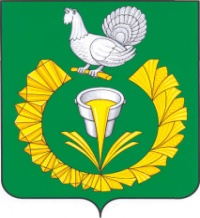 АДМИНИСТРАЦИЯ ВЕРХНЕУФАЛЕЙСКОГО ГОРОДСКОГО ОКРУГАПОСТАНОВЛЕНИЕО внесении изменений в положения«О муниципальном контроле в сфере благоустройства, осуществляемого  на территории  Верхнеуфалейского городского округа»        В соответствии с федеральными законами от 06.10.2003 N 131-ФЗ "Об общих принципах организации местного самоуправления в Российской Федерации", от 26.12.2008 №294-ФЗ «О защите прав юридических лиц и индивидуальных предпринимателей при осуществлении государственного контроля (надзора) и муниципального контроля», Правил благоустройства территории Верхнеуфалейского городского округа, Уставом Верхнеуфалейского городского округаПОСТАНОВЛЯЕТ:          1. Внести в положения «О муниципальном контроле в сфере благоустройства, осуществляемого  на территории  Верхнеуфалейского городского округа», утвержденный постановлением администрации Верхнеуфалейского городского округа от 03.08.2018 № 405, в главу 6 «Организация и проведение внеплановой проверки» следующие изменения:- пункт 1  добавить подпунктом  1.1 следующего содержания:  «поступление в орган муниципального контроля заявления от юридического лица или индивидуального предпринимателя о предоставлении правового статуса, специального разрешения (лицензии) на право осуществления отдельных видов деятельности или разрешения (согласования) на осуществление иных юридически значимых действий, если проведение соответствующей внеплановой проверки юридического лица, индивидуального предпринимателя предусмотрено правилами предоставления правового статуса, специального разрешения (лицензии), выдачи разрешения (согласования)»; - пункт 2 изложить в следующей редакции: «мотивированное представление должностного лица органа муниципального контроля по результатам анализа результатов мероприятий по контролю без взаимодействия с юридическими лицами, индивидуальными предпринимателями, рассмотрения или предварительной проверки поступивших в органы муниципального контроля обращений и заявлений граждан, в том числе индивидуальных предпринимателей, юридических лиц, информации от органов государственной власти, органов местного самоуправления, из средств массовой информации о следующих фактах»;- подпункт «в»  пункта 2  изложить в следующей редакции: «нарушение прав потребителей (в случае обращения в орган, осуществляющий федеральный государственный надзор в области защиты прав потребителей, граждан, права которых нарушены, при условии, что заявитель обращался за защитой (восстановлением) своих нарушенных прав к юридическому лицу, индивидуальному предпринимателю и такое обращение не было рассмотрено либо требования заявителя не были удовлетворены)»;- добавить пункт 3 следующего содержания: «на основании требования прокурора о проведении внеплановой проверки в рамках надзора за исполнением законов по поступившим в органы прокуратуры материалам и обращениям»2. Настоящее постановление разместить на официальном сайте Верхнеуфалейского городского округа в сети "Интернет".3. Настоящее постановление вступает в действие со дня его официального опубликования.4. Контроль исполнения настоящего постановления возложить на первого заместителя главы Верхнеуфалейского городского округа О.Е. Сорвина.Глава Верхнеуфалейского городского округа				      В.Н. Ускова«28»092020 г.№574